ELF movie summary:When Buddy was a baby, Santa Claus accidentally took him to the North Pole and was raised to with the elves. When Buddy realizes he’s a human, with a father in New York city, he decides to travel in full elf uniform, in search of his real father. Walter Hobbs is a businessman who works at a book publisher. He refuses to believe that Buddy is his son. But, after a DNA test proves it, Walter attempts to have a relationship with Buddy. Meanwhile, Buddy is learning all about the modern world and friendship. Characters: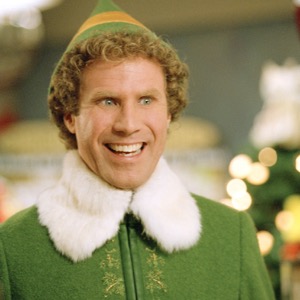 Buddy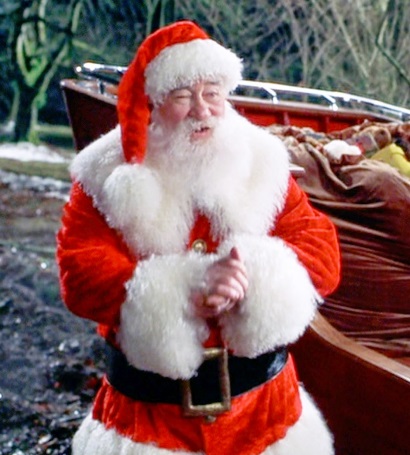 Santa Claus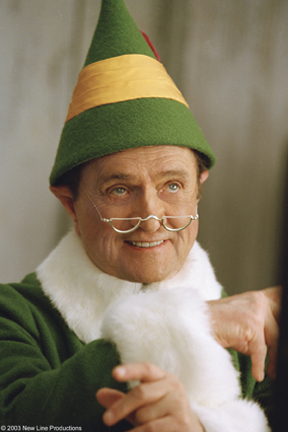 Papa Elf (Buddy’s adopted father)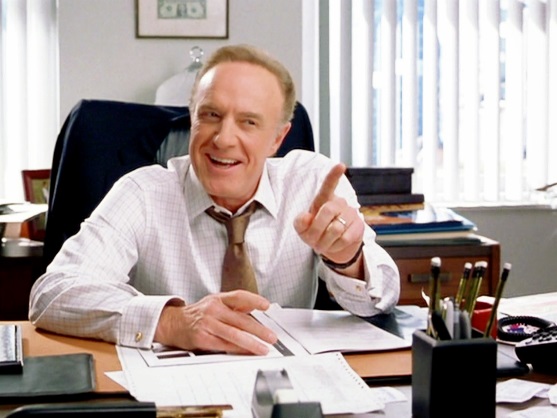 Walter (Buddy’s real father)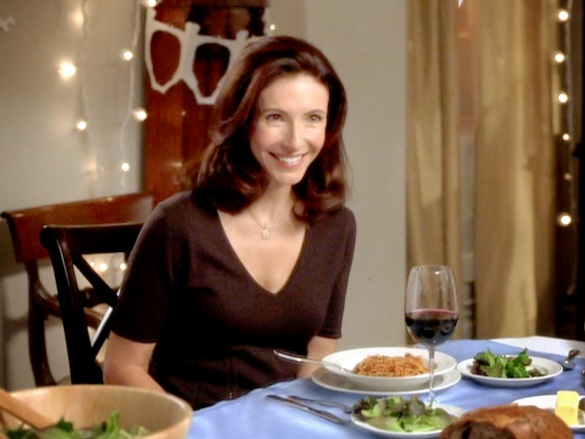 Emily (Walter’s wife)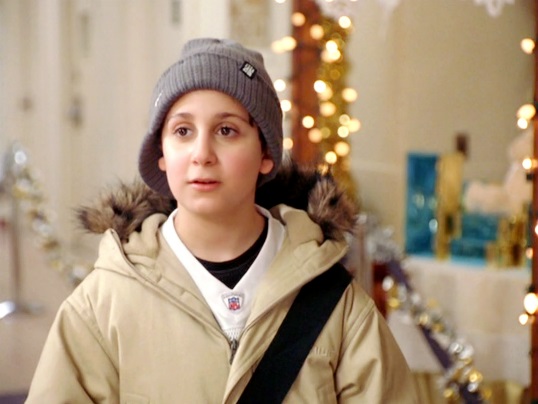 Michael (Walter and Emily’s son)